PREQUALIFICATION DOCUMENTS(MEDICINES / DRUGS)(Original manufacturers/their authorized sole agents/suppliers and in case of imported goods their authorized agents/importers/suppliers in Pakistan)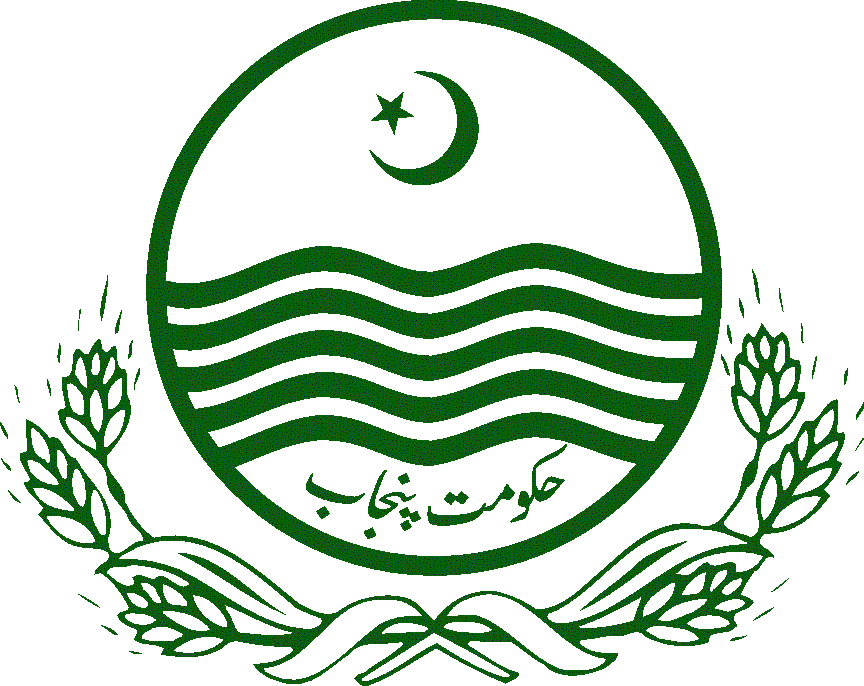 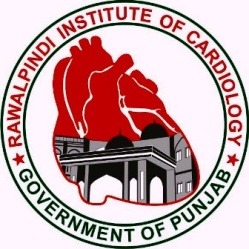 (FINANCIAL YEAR 2021-22)RAWALPINDI INSTITUTE OF CARDIOLOGYRAWAL ROAD, RAWALPINDIPhone No: 051-9281111-20Fax No: 051-9281357E-Mail: purchaseric272@gmail.com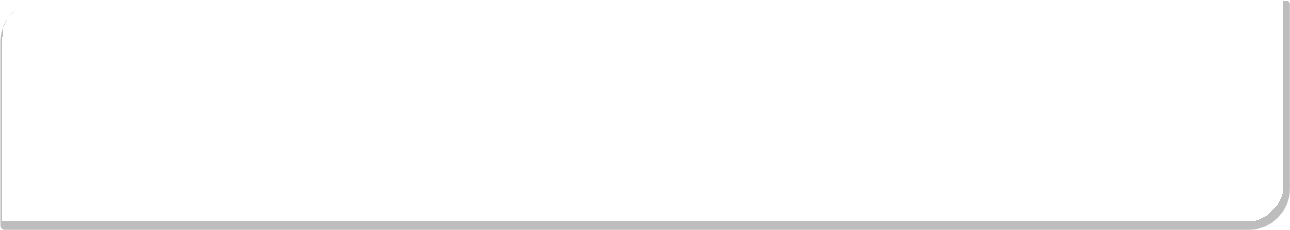 REFERENCE NO. RIC/PO/258/21, DATED 13-07-2021Rawalpindi Institute of Cardiology, Rawal Road, Rawalpindi, invites the eligible bidders (original manufacturers/their authorized sole agents/suppliers and in case of imported goods their authorized agents/importers/suppliers in Pakistan for supply of Goods) for prequalification of medicine / drugs.Prequalification shall be conducted as per the procedure specified in the Prequalification Documents.A complete set of original Documents shall be downloaded from www.ppra.punjab.gov.pk & www.ric.gop.pk until the closing date for the submission of documents. Firm shall pay a non-refundable Prequalification fee of Rs. 1000/- from the Account office of Rawalpindi Institute of Cardiology, Rawal Road, Rawalpindi after submission of a written application on letter head.Pre-bid meeting will be held on 19-07-2021 at 10:00 am under the chairmanship of Executive Director, Rawalpindi institute of cardiology Rawalpindi. (If any query)Prequalified documents to be submitted by the interested bidders on 27-07-2021 at 11:00 AM positively in the Purchase Office at Rawalpindi Institute of Cardiology, Rawal Road Rawalpindi. The bids received till the stipulated date & time shall be opened on the same day at 11:30 AM in the presence of the bidders or their authorized representatives (who choose to attend) by the purchase committee. The Request for Proposals (RFP) will be called only from the Prequalified Firms by the concerned procuring agencies.In an event where the last date for submission of bids be declared a public holiday the due date for submission and opening of bids shall be the following working day at the same appointed timings and venue.Note: The procurement shall be governed by the Punjab Procurement Rules, 2014. (amended 2020)Executive Director Rawalpindi Institute of CardiologyRawal Road, Rawalpindi051-9281111-20Table of ContentsSection I: Instructions to Applicants (ITA) .........................................................	5A. General...................................................................................................................................	51. Scope of Application....................................................................................................	52. Fraud and Corruption ................................................................................................	53. Eligible Applicants........................................................................................................	6B. Contents of the Prequalification Document.............................................................	64. Sections of Prequalification Document ...............................................................	65. Clarification of Prequalification Document .......................................................	66. Amendment of Prequalification Document .......................................................	6C. Preparation of Applications............................................................................................	77. Cost of Applications......................................................................................................	78. Language of Application .............................................................................................	79. Documents Comprising the Application...............................................................	710. Application Submission Form.................................................................................	7Documents Establishing the Eligibility of the Applicant.............................	7Documents Establishing the Qualifications of the Applicant ....................	713. Signing of the Application and Number of Copies..........................................	7D. Submission of Applications ..............................................................................................	814. Sealing and Identification of Applications ..........................................................	815. Deadline for Submission of Applications............................................................	816. Late Applications ..........................................................................................................	817. Opening of Applications .............................................................................................	8E. Procedures for Evaluation of Applications ................................................................	818. Confidentiality ................................................................................................................	819. Clarification of Applications .....................................................................................	820. Responsiveness of Applications ..............................................................................	921. Domestic Bidder Price Preference..........................................................................	9F. Evaluation of Applications and Prequalification of Applicants..........................	922. Evaluation of Applications ..........................................................................................	9A: Application Submission Form …………………………………………………………………..	B: Application Affidavit..................................................................				C: List of DRUG Items........................................................................................	****************************************Section I: Instructions to Applicants (ITA)Annex-1-(On firm’s Original Letter Head)Request Application for Prequalification Documents (2020-21) Drugs & Non-DrugsRef.No/	Dated:The Executive Director, Rawalpindi Institute of Cardiology, Rawalpindi  Subject: Request Application for Prequalification Documents (2021-22) Drugs & Non-Drugs/Medical DevicesDear Sir,With reference to your advertisement regarding prequalification of Drugs & Non-Drugs (2021-22) advertised on __________ in the Daily -------------Newspaper, it is requested to provide the Prequalification Documents against the following categories.(Tick Appropriate Box)Local Manufacturers (Drugs/Medicines)Sole Agents (Drugs/Medicines)Sole Agents (Non-Drugs/Medical Devices)M/s 	Mr./Ms 	hereby	authorizeDesignation		 No. 	CNICOfficial Email	(For Login I.D), Mobile No.	(for sms alerts) to fill/complete/submit the prequalification application via online portal “pqod.pshealth.punjab.gov.pk”.Firm’s NTN:  	Firm’s STN: Authorized ByName				 Designation				 Contact No. 			                                                      Stamp 	Signature  	Section II: PREQUALIFICATION CRITERIA (DRUG/MEDICINE ITEMS) FOR LOCAL MANUFACTURERS1-KNOCK DOWN CRITERIA (Firm Wise)2-EVALUATION CRITERIA (Quoted Product/Item Wise)-Drug/MedicineWEIGHTED (65% Marks are mandatory for pre qualification)MARKING CRITERIATo establish its qualification, the firm shall provide the information requested in the respective annexure and requirements with documentary proof:Note: The firm will be prequalified for the particular section/item.Section II-a: PREQUALIFICATION CRITERIA SOLE AGENTS (DRUGS/MEDICINES)1-KNOCK DOWN CRITERIA (Firm Wise)2-EVALUATION CRITERIA (Quoted Product/Item Wise)-Sole Agents- Drug/Medicine ItemsWEIGHTED (65% Marks are mandatory for pre qualification)MARKING CRITERIATo establish its qualification, the firm shall provide the information requested in the respective annexure and requirements with documentary proof:Note: The firm will be prequalified for the particular item/ brand. “Annex-A”3. Employees:Please attach the company organizational chartProduct InformationPlease provide the information as per Annexure-C1.	Are all manufacturing operations (processing, packaging, labeling) carried out internally?[ ] YES	[ ] NOIf “No,” attach a list of pharmaceuticals and/or raw materials manufactured by other companies andmarketed by you. Please give the names of the companies, for each item.If any products are repackaged, attach a list of such products with the name and address of the manufacturer for each product:QUALITY DEPARTMENTDo you maintain your own quality control laboratory?[ ] YES	[ ] NO   (if NO please provide details of alternate arrangements)Number of specialized personnel working in your quality control, quality assurance and microbiological laboratory/ies (excluding administrative personnel). Provide their academic and professional details on a separate sheet.Pharmacists	:	 Chemists	:  	Others	:  	List of Equipment installed in quality control, quality assurance and microbiological laboratory/ies for quality assurance as per BP/USP.Are these equipment calibrated & validated.[ ] YES	[ ] NOAre all raw materials completely tested prior to use or is a Certificate of Analysis accepted? [ ] YES	[ ] NO	[ ] Certificate of AnalysisAre control samples of each batch retained?[ ] YES	[ ] NOName and title of the authorized person (s) responsible for batch release:	Name:   		 Title:  	Experience in pharmaceuticals:	yearsName and qualification of the head of the Quality Control department: Name:		 Qualification:  		Experience in pharmaceuticals:	yearsDescribe your storage facilities:The firm will provide logistics/distribution network in Punjab.The firm will provide human resource regarding logistics/distribution network in Punjab.Annexure “B”Authorized Sole agent for Foreign Principal’s Qualification(Drug/ Medicines Items)Please attach the company organizational chartType of activity carried out by the company (tick the appropriate category/ies)Names and addresses of international pharmaceutical companies, parent companies and/or subsidiaries and associated companies with whom there is collaboration or joint venture, if any:Employees:Capital value of the company (specify currency)Authorized capital:  	Paid up capital:  	Administration:  	Annual sales turnover in the previous one year. Mention Private Sector and Public Sector sales separately (in Pak Rupees)(In Million)Arbitration History (if any): 	Annexure “C”NAME OF APPLICANT FIRM (Local Manufacturer) _________________________________________________Annexure “D”NAME OF APPLICANT FIRM (Sole Agent)-DRUGS _________________________________________________“Annex-B”“Annex-C”Section III: Application FormsApplication Submission FormToDate: _     /_   /2021Executive Director Rawalpindi Institute of Cardiology,RawalpindiI/we, the undersigned, apply to be prequalified for the referenced Pre-qualification and declare that:	I/we have examined and have no reservations to the Prequalification Documents, including Addendum(s). (if any) issued in accordance with Instructions to Applicants (ITA) [insert the number and issuing date of each addendum].I/we, have nationalities from eligible countries, in accordance with ITA [insert the nationality of the Applicant, including that of all partners in case of a Joint Venture /Consortium if applicable];I/we, for any part of the application resulting from this prequalification, do not have any conflict of interest;I/we for any part of the contract resulting from this prequalification, have not been declared disqualified / blacklisted by any of  the public organization of the Procuring Agency’s countryI/we understand that you may cancel the prequalification process at any time, the prequalification does not bound the procuring agency to call for the bids from the prequalified firms.All information, statements and description contained in the Application (online and hard copy) are in all respect true, correct and complete to the best of our knowledge and belief and there is no difference in information provided online and submitted in hard copy.Signed [insert signature(s) of an authorized representative(s) of the Applicant] Name [insert full name of person signing the application] In the Capacity of [insert capacity of person signing the application]Duly authorized to sign the application for and on behalf of: Applicant’s Name [insert full name of Applicant]Address [insert street number/town or city/country/ address]Dated on _ -_/_ -_/2021Affidavit(Pak Rs.100/-)Applicants signed affidavit on PKR 100.00 judicial paper confirming not having been declared ineligible by any of the public sector organization in Pakistan, as described in the documents.Applicants confirming not having been involved in any litigation during last three years.Signed [insert signature(s) of an authorized representative(s) of the Applicant] Name [insert full name of person signing the application]In the Capacity of [insert capacity of person signing the application]Duly authorized to sign the application for and on behalf of: Applicant’s Name [insert full name of Applicant]Address [insert street number/town or city/country/ address]Dated on _ -_/_ -_/2021LIST OF MEDICINE / DRUGS FOR THE FINANCIAL YEAR 2021-2223. Right to Accept or Reject Applications....................................................................924. Prequalification of Applicants.........................................................................................925. Notification of Prequalification ..................................................................................926. Validity of Prequalification …………………………………………………………………9Section II: Prequalification Criteria Drug and Non Drug …...............................11-13Section   III:   ............................................................................................................... ........................35-36A. General1. Scope of Application1.1In connection with the Invitation for Prequalification “as per PPRA 2014” the Rawalpindi Institute of Cardiology, Rawalpindi, issues this Prequalification Document (PQD) to applicants interested to prequalify Pharmaceutical Manufacturing Units & Sole Agents of Foreign Principals for Drugs/Medicines against the list of items/sections contained in the Prequalification Documents. This prequalification will be concluded for RIC. Prequalification will be carried only for the items which comes under the definition of drugs under Drugs Act 1976/DRAP Act 2012/Punjab Drugs Rules 2007/ Punjab Drugs Amendment Act 2017 for Drug items & Medical Devices Rules 2018.Procuring agency may physically verify firm’s claim regarding submitted documents.2. Fraud and Corruption2.1Rawalpindi Institute of Cardiology, Rawalpindi requires that applicant observe the highest standard of ethics during the submission of application  for prequalification and further documents required for prequalification.In pursuance to this, the following terms are defined:“corrupt practice”  is  the  offering,  giving,  receiving or soliciting, directly or indirectly,  of  anything  of  value to influence improperly the actions of another party;(ii) “fraudulent practice” is any  act  or  omission, including a misrepresentation, that knowingly or recklessly misleads, or attempts  to  mislead,  a  party  toobtain a financial or other benefit or to avoid an obligation;(iii) “collusive practice” is an arrangement between two or more parties designed to achieve an  improper purpose, including to influence improperly the actions of another party;(iv) “coercive practice” is impairing or harming, or threatening to impair or harm, directly or indirectly, anyparty or the property of the party to influence improperly the actions of a party;( v ) “obstructive practice” is deliberately destroying, falsifying, altering   or   concealing of   evidence material to the investigation or making false statements to investigators in order to materially impede a Bank investigation into allegations of a corrupt, fraudulent, coercive or collusive practice; and/or threatening,harassing or intimidating any party to prevent it from disclosing its knowledge of matters relevant to the investigation or from pursuing the investigation; orRawalpindi Institute of Cardiology, Rawalpindi will reject a proposal for prequalification if it determines that the applicant has directly or through an agent, engaged in corrupt, fraudulent, collusive, coercive or obstructive practices in competing for the prequalification in question;Rawalpindi Institute of Cardiology, Rawalpindi will declare ineligible, either indefinitely or for a stated period of time, if it, at any time, determines that the firm has, directly or through an agent, engaged in corrupt, fraudulent, collusive, coercive or obstructive practices in competing for prequalification.The prequalified firms are required to participate in RFP/bidding process announced by any procuring agency. In case of failure to participate, procuring agency may disqualify respective firm (fully or in partially) from pre-qualification 2021-22 and may initiate legal proceeding against the said firm.3. Eligible Applicants3.1An Applicant can be a private or public entity registered with FBR having NTN & SRTN Registration.3.2If Government of Pakistan prohibits commercial relations with any Country, the firms dealing with such countries are ineligible toapply.3.3A firm declared disqualified / blacklisted / debarred by any of thepublic sector organization in Pakistan shall be ineligible for prequalificationB. Contents of the Prequalification DocumentsB. Contents of the Prequalification DocumentsB. Contents of the Prequalification Documents4. Sections of Prequalification Documents4.1The documents for the prequalification of Applicants (hereinafter - “prequalification documents”) consists of all the sections indicated below, and should be read in conjunction with any Addendum if issued.Section I. Instructions to Applicants (ITA) Section II. Prequalification criteriaSection III.    A: Application FormB: Application affidavit4.2The “Invitation for Prequalification Applications” (IPA) issued by the Procuring Agency is part of the prequalification documents.4.3Rawalpindi Institute of Cardiology, Rawalpindi accepts no responsibility for the completeness of the prequalification documents and its addenda unless the original receipt of the fee deposit slip is attached with the documents.4.4The Applicant is expected to examine all instructions, forms, and terms in the Prequalification Documents and to furnish all information or documentation required by the Prequalification Documents.5. Clarification of Prequalification Document5.1A prospective Applicant requiring any clarification of the Prequalification Documents shall contact the Rawalpindi Institute of Cardiology, Rawalpindi in writing at the address indicated in the Invitation for Pre-Qualification of Drugs/Medicines. The Rawalpindi Institute of Cardiology, Rawalpindi will respond in writing to any request for clarification provided that such request is received no later than Ten (10) days prior to the deadline for submission of applications. Rawalpindi Institute of Cardiology, Rawalpindi forward copies of its response to all applicants who have acquired the prequalification documents through its official website including a description of the inquiry but without identifying its source. Rawalpindi Institute of Cardiology, Rawalpindi deemed it necessary to amend the prequalification documents as a result of a clarification it shall do under intimation to all the applicants who have obtained the prequalification documents through its official website.6. Amendment of Prequalification Document6.1At any time prior to the deadline for submission of applications, the Rawalpindi Institute of Cardiology, Rawalpindi may amend the PrequalificationDocuments by issuing addenda/Corrigendum.6.2Any addendum/corrigendum/minutes of pre-application conference issued shall be part of the Prequalification Documents and shall be communicated in writing to all who have obtained the prequalification documents from the RIC. The minutes shall also be uploaded on ppra.punjab.gov.pk6.3To give prospective Applicants reasonable time to take an addendum/corrigendum into account in preparing their applications, the Rawalpindi Institute of Cardiology, Rawalpindi may, at its discretion, extend the deadline for the submission of applicationsC. Preparation of ApplicationsC. Preparation of ApplicationsC. Preparation of Applications7. Cost of Applications7.1The Applicant shall bear all costs associated with the preparation and submission of its application. Rawalpindi Institute of Cardiology, Rawalpindi will in no case be responsible or liable for those costs, regardless of the conduct or outcome of the prequalification process.7.2Payment Receipt may be collected from Accounts Branch, Rawalpindi Institute of Cardiology, Rawalpindi after submitting fee of  Rs:1,000/- with providing request letter on firm’s original letter head as per specimen of request letter attached in Annexure-1.8. Language of Application8. Language of Application8. Language of Application8.1The application as well as all correspondence and documents relating to the prequalification exchanged by the Applicant and Rawalpindi Institute of Cardiology, Rawalpindi, shall be written in the language specified in the Prequalification Documents. Supporting documents and printed literature that are part of the application may be in another language, provided they are accompanied by an accurate translation of the relevant passages in the language specified in the Prequalification Documents, in which case, for purposes of interpretation of the application, the translation shall govern.9. Documents Comprising the Application (Hard copy)9. Documents Comprising the Application (Hard copy)9. Documents Comprising the Application (Hard copy)9.1The application shall comprise the following:Application Submission Form, in accordance with Information To Applicants (ITA);Documentary evidence establishing the Applicant’s eligibility to prequalify, in accordance with ITA & Prequalification Criteria;Documentary evidence establishing the Applicant’s qualifications, in accordance with ITA and & Prequalification	CriteriaAny other document required as specified in the Prequalification Documents.All information, statements and description contained in the Application (online and hard copy) are in all respect true, correct and complete to the best of our knowledge and belief and there is no difference in information provided  online and  submitted  in hardcopy.10.Application Submission10.110.1The printed online application along with necessary documents shall be submitted (in tape binding) by hand in Purchase Cell Rawalpindi Institute of Cardiology, Rawalpindi before date and time mentioned in the advertisement.The printed online application along with necessary documents shall be submitted (in tape binding) by hand in Purchase Cell Rawalpindi Institute of Cardiology, Rawalpindi before date and time mentioned in the advertisement.11. Documents Establishing the Qualifications of the Applicant11.1To establish its qualifications the Applicant shall provide the information requested in the corresponding Information Sheets included in Section III, Prequalification Criteria12. Signing of the Application12.1The Applicant shall prepare and submit the application for prequalification as described in ITA & Prequalification Documents. The application shall be typed or written in indelible ink and shall be signed by a person duly authorized to sign on behalf of the Applicant.  D. Submission of Applications	  D. Submission of Applications	  D. Submission of Applications	13. Sealing and Identification of Applications13.1  13.2The Applicant shall enclose the application in a sealed envelope that shall:bear the name and address of the Applicant;be addressed to the Rawalpindi Institute of Cardiology, Rawalpindi in accordance with ITA; andbear the specific identification of this prequalification process indicated in the Prequalification DocumentsThe Procuring Agency will accept no responsibility for not processing any envelope that was not identified as required.14.Deadline for Submission of Applications14.1Applicants will submit their applications (Hard Copy) by hand. Applications shall be received by the Purchase Cell Rawalpindi Institute of Cardiology, Rawalpindi at the address and no later than the deadline indicated in the Invitation for Prequalification.14.2Rawalpindi Institute of Cardiology, Rawalpindi may, at its discretion, extend the deadline for the submission of applications by amending the Prequalification Documents in which case all rights and obligations of the Rawalpindi Institute of Cardiology, Rawalpindi and the Applicants subject to the previous deadline shall thereafter be subject to the deadline as extended.15. Late Applications15.1Any application received by the Rawalpindi Institute of Cardiology, Rawalpindi after the deadline for submission of applications will not be entertained as indicated in the Invitation for Prequalification.16. Opening of Applications16.1Rawalpindi Institute of Cardiology, Rawalpindi shall open all Applications at the date, time and place specified in the Invitation for Prequalification. Late Applications shall be treated in accordance with ITA.E. Procedures for Evaluation of ApplicationsE. Procedures for Evaluation of ApplicationsE. Procedures for Evaluation of ApplicationsE. Procedures for Evaluation of ApplicationsE. Procedures for Evaluation of Applications17. Confidentiality17. Confidentiality17.1Information relating to the evaluation of applications, and recommendation for prequalification, shall not be disclosed to Applicants or any other persons not officially concerned with such process until the notification of prequalification is made to all Applicants.Information relating to the evaluation of applications, and recommendation for prequalification, shall not be disclosed to Applicants or any other persons not officially concerned with such process until the notification of prequalification is made to all Applicants.17.2From the deadline for submission of applications to the time of notification of the results of the prequalification, any Applicant that wishes to contact the Rawalpindi Institute of Cardiology, Rawalpindi on any matter related to the prequalification process, may do so but only in writing.From the deadline for submission of applications to the time of notification of the results of the prequalification, any Applicant that wishes to contact the Rawalpindi Institute of Cardiology, Rawalpindi on any matter related to the prequalification process, may do so but only in writing.18. Clarification of Applications18. Clarification of Applications18.1To assist in the evaluation of applications, Rawalpindi Institute of Cardiology, Rawalpindi may, at its discretion, ask any Applicant for a clarification of its application (both online and hard copy) which shall be submitted within a stated reasonable period of time. Any request for clarification  and all clarifications shall be in writing.To assist in the evaluation of applications, Rawalpindi Institute of Cardiology, Rawalpindi may, at its discretion, ask any Applicant for a clarification of its application (both online and hard copy) which shall be submitted within a stated reasonable period of time. Any request for clarification  and all clarifications shall be in writing.18.2If an Applicant does not provide clarifications of the information requested by the deadline, the application shall be evaluated based on the information and documents available at the time of evaluation of the application.If an Applicant does not provide clarifications of the information requested by the deadline, the application shall be evaluated based on the information and documents available at the time of evaluation of the application.19. Responsiveness of Applications19. Responsiveness of Applications19.1All	applications not responsive to the requirements of the prequalification document shall be rejected.All	applications not responsive to the requirements of the prequalification document shall be rejected.20. Domestic Bidder Preference20. Domestic Bidder Preference20.1A margin of preference for domestic bidders shall not apply in the bidding process resulting from this prequalification.A margin of preference for domestic bidders shall not apply in the bidding process resulting from this prequalification.F. Evaluation of Applications and Prequalification of ApplicantsF. Evaluation of Applications and Prequalification of ApplicantsF. Evaluation of Applications and Prequalification of ApplicantsF. Evaluation of Applications and Prequalification of ApplicantsF. Evaluation of Applications and Prequalification of Applicants21. Evaluation of application21. Evaluation of application21.1Prequalification shall be done Section/Item wise/firm wise for Drugs/Medicines which the Applicant meets the appropriate requirements of this prequalification document. The information provided in response to the invitation for prequalification will be evaluated as per Prequalification Documents and may physically verified by the department through inspection teams to inspect the premises of the firm for verification of firm’s claims. Good manufacturing practices and good storage practices as defined under Drugs Act 1976/DRAP Act 2012/ Punjab Drugs Amendment Act 2017 and Punjab Drugs Rules 2007/Medical DevicesRules respectively.Prequalification shall be done Section/Item wise/firm wise for Drugs/Medicines which the Applicant meets the appropriate requirements of this prequalification document. The information provided in response to the invitation for prequalification will be evaluated as per Prequalification Documents and may physically verified by the department through inspection teams to inspect the premises of the firm for verification of firm’s claims. Good manufacturing practices and good storage practices as defined under Drugs Act 1976/DRAP Act 2012/ Punjab Drugs Amendment Act 2017 and Punjab Drugs Rules 2007/Medical DevicesRules respectively.21.2The Prequalification will be item wise/section wise/firm wise, however in case of any addition in the formulary, the qualification against prequalification section will be considered and in certain cases where any principal of procurement will going to be violated,the procuring agency may invite open competitive bidding in best public interests.The Prequalification will be item wise/section wise/firm wise, however in case of any addition in the formulary, the qualification against prequalification section will be considered and in certain cases where any principal of procurement will going to be violated,the procuring agency may invite open competitive bidding in best public interests.22. Right to accept or reject the applications22. Right to accept or reject the applications22.1Rawalpindi Institute of Cardiology, Rawalpindi reserves the right to accept or reject all the Applications, and to annul the prequalification process, without thereby incurring any liability to Applicants.Rawalpindi Institute of Cardiology, Rawalpindi reserves the right to accept or reject all the Applications, and to annul the prequalification process, without thereby incurring any liability to Applicants.23. prequalification of applicants23. prequalification of applicants23.123.123.1All Applicants whose applications have met the specified requirements will, to the exclusion of all others, be prequalified by Rawalpindi Institute of Cardiology, Rawalpindi  .All Applicants whose applications have met the specified requirements will, to the exclusion of all others, be prequalified by Rawalpindi Institute of Cardiology, Rawalpindi  .24. Notification of prequalification24. Notification of prequalification24.124.124.1Once the Rawalpindi Institute of Cardiology, Rawalpindi has completed the evaluation of the applications it shall notify all Applicants in writing and through PPRA website www.ppra.punjab.gov.pk Once the Rawalpindi Institute of Cardiology, Rawalpindi has completed the evaluation of the applications it shall notify all Applicants in writing and through PPRA website www.ppra.punjab.gov.pk 25. Validity of Pre- Qualification25. Validity of Pre- Qualification25.125.125.1The Pre-Qualification shall be valid for FINANCIAL YEAR 2021-22The Pre-Qualification shall be valid for FINANCIAL YEAR 2021-22Sr. No.Knock Down ClauseStatus1The firm has provided/attached valid Drugs Manufacturing License issued byDRAP.Yes/No2The firm undertakes that currently it is not blacklisted/debarred by anyprocuring agency. Firm will provide undertaking in this regard on legally notarized judicial stamp paper of rupees 100/-.Yes/No3The firm has provided/attached valid GMP Certificate issued by DRAP. (Only those Sections & Pharmaceutical Category will be considered for prequalification whose GMP Inspection Report declared satisfactory and/orwhich are mentioned in the GMP Certificate)Yes/No4The  firm   has   provided   valid   ISO   9001/Quality   Management   Systemdocuments. The firm will provide ISO Certificate/QMS manual or relevant SOPs.Yes/No5Valid ISO 14001/Environment Protection Agency approval/Establish andwell Documented (EHS) Policy or relevant SOPs.Yes/No6Valid ISO 18001 /Establish and well Documented (EHS) Policy or relevant SOP`s.Yes/No7Is the equipment installed in quality control, quality assurance & microbiological laboratories and relevant manufacturing Section calibrated & validated? Firm will provide undertaking in this regard on legally notarized judicial stamp paper of rupees 100. (In case of non-compliance, none of thesection (s) of the firm will be prequalified.)Yes/No8The firm undertake on Rs.100 judicial stamp paper dully legalized/notarizedthat it has separate quality control and biological lab.Yes/No9Is relevant equipment installed in quality control lab for analysis for all quoted items available and functional and not deficient to perform official tests of the (quoted) product? Firm will provide undertaking in this regard onlegally notarized judicial stamp paper of rupees 100.Yes/No10Is the facility having functional and validated, Heating, Ventilation & Air Conditioning System (HVAC)? Firm will provide undertaking in this regard on legally notarized judicial stamp paper of rupees 100. Procuring agency mayphysically verify firm’s claim.Yes/No11Is R.O Water/De-ionized water Plant with the minimum capacity of 500L available and functional? Firm will provide undertaking in this regard on legally notarized judicial stamp paper of rupees 100. Procuring agency mayphysically verify firm’s claim.Yes/No12Is firm having minimum two functional stability chambers. Firm will provide undertaking in this regard on legally notarized judicial stamp paper of rupees100.Yes/No13Firm undertake that the Information provided by the firm at Annexure-A, B,or C or any other information provided by the firm in accordance with termsYes/No& conditions of the prequalification documents on judicial stamp paper of Rs.100 dully legalized/notarized.14Minimum Annual turnover for any of single financial year (i.e. 2018-19/2019-20/2020-21) not less than 300 Million Rupees. Firm will provide FBR income tax return/sales Tax return.Yes/No15The firm will provide building fitness certificate of its manufacturing site issued by concerned authority.Yes/No16The firm will submit undertaking on Rs.100 judicial stamp paper that the firm follows the labor laws (Including child free labor and minimum wages as perGovernment policy).Yes/No17The firm will submit SOP`s regarding drug recall.Yes/No18The firm will provide form-29 issued by SECP.(Article of association of companies)Yes/No19Any Conviction by Drug Court against firm.The firm will submit undertaking on Rs.100 Judicial Stamp Paper legally legalized/notarized.Yes/NoS. NoParametersDetailTotal marksRemarks01Past Performanceof the Bidder (Last two years)(Government /Semi-Government) served:10The claim requires documentation (Purchase Orders, Receipt Certificates & Delivery Challans etc.) of the institution(s).02Marketexperienceof quotedProduct.15For Parameter (i) market availability in leading Chain Stores & Pharmacies of quoted item will be calculated from the date of commercial invoice.For parameter (ii) to (iv) market availability of quoted item relates to availability in open market other than Pharmacies & leading chain stores. The firm will attach purchase orders of the quoted item of any Government/ Semi-Government  Institution  / private institution registered with income tax department03Credibility & Certification of Manufacturer10Valid copies ofcertificates/lettersrequired.04Financial status of Bidders5Acknowledgement ofTax Returns must beattached.05Technical Staff of Manufacturer10The bidder isrequired to attachattested copy of therelevant Degree andappointment letter ofconcerned incumbenttechnical staff.06Production Capacity of the Manufacturer10Importer to provideproduction capacityof the principal/manufacturer.Manufacturer willsubmit a certificate inthis regard.07Batch History for Last Three Years05The firm will provideundertaking in thisregard. Thepurchaser reservesthe right to verify theclaim.Sr. No.Knock Down ClauseStatus1The firm has provided/attached Valid Drugs Sale License issued by CompetentAuthority for Sole Agents of Foreign Principal.Yes/No2The firm undertakes that it has provided/attached Valid Sole Agency Agreement.It must be issued from at least one year till the date of submission of PQD. (For Sole agent).Yes/No3The firm undertakes that currently it is not blacklisted/debarred by any procuring agency. Firm will provide undertaking in this regard on legally notarized judicialstamp paper of rupees 100/-.Yes/No4The firm has provided/attached valid, GMP Certificate issued by Drug Regulatory Authority of Country of Manufacturer/ Certificate of Pharmaceutical Product(COPP).Yes/No5The firm has provided valid ISO/Quality Management System of manufacturer.Yes/No6The firm undertake that the Information provided by the firm at Annexure-A, B or C and any other information provided by the firm in accordance with terms & conditions of the prequalification documents on Rs.100 judicial stamp paper dullylegalized/notarized.Yes/No7Minimum Annual turnover of any single financial year (i.e.  2018-19/2019-20/2020-21) not less than 200 Million Rupees. Firm will provide FBR income tax return/sales Tax return.Yes/N o8Firm will provide undertaking on legally notarized judicial stamp paper of rupees 100 That firm (Sole agent) follows Good Distribution and Storage Practices as per requirement. The firm must mentioned address of storage facility of applicant on undertaking.Yes/No9Any Conviction by Drug Court against firm.The firm will submit undertaking on Rs.100 Judicial Stamp Paper legally legalized/notarized.Yes/NoS. NoParametersDetailTotal marksRemarks01Past Performanceof the Bidder (Last two years)(Government /Semi-Government) served:10The claim requires documentation (Purchase Orders, Receipt Certificates & Delivery Challans etc.) of the institution(s).02Market experience of quoted Product.15For Parameter (i) market availability in leading Chain Stores & Pharmacies of quoted item will be calculated from the date of commercial invoice.For parameter (ii) to (iv) market availability of quoted item relates to availability in open market other than Pharmacies & leading chain stores. The firm will attach purchase orders of the quoted item of any Government/ Semi-Government  Institution  / private institution registered with income tax department03Credibility & Certification of Manufacturer10Valid copies ofcertificates/lettersrequired.04Financial status of Bidders5Acknowledgement ofTax Returns must beattached.05Technical Staff of Manufacturer10The bidder isrequired to attachattested copy of therelevant Degree andappointment letter ofconcerned incumbenttechnical staff.06Production Capacity of the Manufacturer10Importer to provideproduction capacityof the principal/manufacturer.Manufacturer willsubmit a certificate inthis regard.07Batch History for Last Three Years05The firm will provide undertaking in this regard. The purchaser reserves the right to verify the claim.GENERAL FIRM’S INFORMATION(Drugs/ Medicines Manufacturer)GENERAL FIRM’S INFORMATION(Drugs/ Medicines Manufacturer)GENERAL FIRM’S INFORMATION(Drugs/ Medicines Manufacturer)GENERAL FIRM’S INFORMATION(Drugs/ Medicines Manufacturer)I. Company Profile.1. Name of company:  	:  	:  	Year established:  	:  	:  	Form of company:[ ]Individual[ ]Partnership[ ]Corporation[ ]Other (specify)Legal status:  	:  	:  	Trade registers number:  	:  	:  	NTN & Sales Tax number (If applicable): : 	NTN & Sales Tax number (If applicable): : 	NTN & Sales Tax number (If applicable): : 	NTN & Sales Tax number (If applicable): : 	Mfg. License Number:  	:  	:  	(attach valid copy)2. Address:  	:  	:  	Telephone:	Telefax: 	:	Telefax: 	:	Telefax: 	E-mail::  	:  	:  	S.No.CategoryQuantity1Management2R &D3Sales4Administrative5Production and quality control6Others (specify)TotalS.No.Product NameManufacturerAddress1.2.3.S.No.Product NameManufacturerAddress1.2.3.I. Company Profile.1. Name of company:  	:  	:  	Year established:  	:  	:  	Form of company:[ ]Individual[ ]Partnership[ ]Corporation[ ]Other (specify)Legal status:  	:  	:  	Trade registers number:  	:  	:  	NTN & Sales Tax number (If applicable):NTN & Sales Tax number (If applicable):NTN & Sales Tax number (If applicable):NTN & Sales Tax number (If applicable):Valid sole agency agreement(attach valid copy)2. Address:  	:  	:  	Telephone:	Telefax:  	:	Telefax:  	:	Telefax:  	E-mail & Web:  	:  	:  	[ ]Manufacturer[ ]Branded products[ ]Generic products[ ]Medical supplies[ ]Laboratory reagents[ ]Other products (specify below)S.No.Product NameCompanyAddress1.2.3.S.No.CategoryQuantity1Management2R &D3Sales4Administrative5Production and quality control6Others (specify)TotalAnnual turnoverOpen market salesPublic Sector SaleYearItemCodeGeneric NameSectionQuotedBrandD/FormVolume(ml)QuotedstrengthPackSizeMfgByMfgforMRPfixedbyDRAPDrugReg.NoDrugReg.DateMfgCapacity/Day (quoted item inFinis hedunits)Section(Validation/ calibrationRequiredStorageTempt (quoted item)SpuriousSample (last 3 years)DTLSubstandArd (NotOver 5%)From (01-01-2018)SubstandardBatch Recall Histor y(01- 01-19)PunitiveAction by DRAPfrom(01-01-19)PunitiveAction byPQCBfrom(01-01-2019)Convicted byDrug Courtfrom(01-01-2019)12ItemCodeGeneric NameSectionQuotedBrandD/FormVolume(ml)QuotedstrengthpackSizeCountryOf OriginMfgByMfgforMRPfixedbyDRA PDrugReg.NoDrugReg.DateQualityComp liance Stand ardsRequiredStoragetempt (quote d item)Spurioussample(last 3years)DTLSubstandard(Not over 5%)From(01-01-2019)SubstandardBatchRecall History (01-01-2018)PunitiveAction by DRAPfrom(01-01-2019)PunitiveAction by PQCBfrom(01-01-201)ConvictedbyDrug Court from(01-01-2019)ValidSoleAgency Agree mentVerified/NotVerified (Valid soleagencyAuthorization)12S #GENERICSTRENGTH / POTENCYS #GENERICSTRENGTH / POTENCYCARDIOVASCULAR MEDICINESCARDIOVASCULAR MEDICINESAntianginalsAntianginals1Glyceryl Trinirate Tab.6.4mg2Glyceryl Trinirate 2.6mg3Glyceryl Trinirate S/L0.5mg4Glyceryl Trinirate Spray0.4 mg5 Glyceryl Trinirate Amp 10mg /10ml  Alpha- Blockers  Alpha- Blockers6MethyldopaTab 250mg    Beta- Blockers    Beta- Blockers7Metoprolol Tab 50mg8Metoprolol Inj 9BisoprololTab 5mg10Propranalol Tab 10mg11Labetalol HCLInj 5mg/ml   Calcium- Antagonists   Calcium- Antagonists12AmlodipineTab 5mg13Verapimil Tab 40mg  Angiotensin II Antagonists  Angiotensin II Antagonists14Losartan PotassiumTab 50mg15Losartan + HydrochlorthiazideTab 50/12.5 mg16Amlodipine/Valsartan5/80mg17Amlodipine/Valsartan10/160mg18Amlodipine/Valsartan/ Hydrochlorothiazide10/160/12.5mg19Amlodipine/Valsartan/Hydrochlorothiazide10/320/25mg ACE- Inhibitors ACE- Inhibitors20CaptoprilTab 12.5 mg21CaptoprilTab 25mg22Ramipril5mg Anti-platelets & Anti- Arrythmics Anti-platelets & Anti- Arrythmics23Clopidogrel + AsprinTab 75/75mg24ClopidogrelTab 75mg25AmiodaroneTab 200mg26AmiodaroneInj 150mg27HeparinInj 5000 IU/ml28Enoxaprin Sodium (Heparin LMW)Inj 40mg29Enoxaprin Sodium (Heparin LMW)60mg30Enoxaprin Sodium (Heparin LMW)80mg31Acetylsalicylic acid (EC)Tab 75mg32Acetylsalicylic acidTab 300mg33Tirofiban 12.5mg/50ml34Isoptin (Anti-Arrhythmic) (verapamil)5mg/2ml35Ivabradine5mg36Argatroban50mg/50ml37Streptokinase  1.5miu / vial38Alteplase TPA50mg       Anti-Coagulant & Cardiac Glycosides       Anti-Coagulant & Cardiac Glycosides39Warfarin SodiumTab 5mg40LanoxinTab 0.25mg41Lanoxin0.25mcg/ml42Transaxemic AcidInj. 500mg/5ml43Transaxemic AcidCap. 500mg44Vitamin K10mg/1ml I.V, Amp. of 1ml45RivaroxabanTab 15mg46Rivaroxaban20mg47Ticagrelor90mg    Anti-Dysarrythmics    Anti-Dysarrythmics48AdenosineAdenosine 18mg, sodium chloride 54mg, water 6ml        Endothelin receptor antagonists (for Pulmonary Arterial Hypertension)        Endothelin receptor antagonists (for Pulmonary Arterial Hypertension)49BosantanTab 62.5mg50BenprostTab 20mcg      Vasodilator      Vasodilator51Milrinone lactate1mg/ml52Papaverine2mlMEDICINES OTHER THAN CARDIOVASCULARMEDICINES OTHER THAN CARDIOVASCULAR  ANTIBIOTICS:  ANTIBIOTICS:Penicillins:Penicillins:53Amoxicillin + Clavulanic acidTab 625 mg54Amoxicillin + Clavulanic acid1.2g55Amoxicillin + Clavulanic acid 125mg/5mlCephalosporins:Cephalosporins:56CeftriaxonePowder for Inj, 1g57Cefoperozone+ sulbactum1g58CefradineTab 500mgMacrolides:Macrolides:59Clarithromycin500mg60Azithromycin500mg61Azithromycin500mgQuinolones:Quinolones:62CiprofloxacinTab500 mg63Ciprofloxacin200mg64LevofloxacinTab 500mg65Levofloxacin500mg66MoxifloxacinInj 400mg/250mlAminoglycoside:Aminoglycoside:67AmikacinInj 250 mg68Gemtamycininj 80mg Ameobicides: Ameobicides:69Metronidazole400 mg70MetronidazoleInj 500 mgOxazolidinone:Oxazolidinone:71Linezolid600mg/100mlGlycopeptides:Glycopeptides:72Vancomycin HCL Lyophilized Powder1g Carbapenems: Carbapenems:73MeropenemInj 1gBeta Lactamase Inhibitor:Beta Lactamase Inhibitor:74Pipercilline + TazobactumInj 4.5g Hypoglycemics Hypoglycemics75Glimepiride2mg76Depagliflozin 5mg77Metformin 500 mg78Insulin R (Human )Inj 100 i.u / ml79Insulin 70/30 (70% human insulin isophane suspension 30% human insulin injection)Inj 100 i.u / ml Diuretics Diuretics80Furosemide40 mg81Furosemide20 mg82Furosemide20mg/2ml83Spironolactone + Furosemide(50 mg + 40 mg)84Spironolactone 25mg85Furosemide+amiloride HCL Antacids / H2 Blockers Antacids / H2 Blockers86Aluminium hydroxide + Magnesium hydroxide + SimethiconeSuspension ( 215 mg + 80 mg + 25 mg )87OmeprazoleCap 40mg88OmeprazoleInj 40mg Anti Spasmodic/Antispasmolytic Anti Spasmodic/Antispasmolytic89Drotaverine HCL40mg/2ml Laxatives Laxatives90Lactulose (Osmotic laxative)Syp 3.35 gm / 5 ml Anesthetics Anesthetics91PropofolInj 200 mg/ 20 ml92LignocaineInj 2 % (10 ml),93Lignocaine20 gm94Etomidate20mg/10ml95Atracurium BesylateInj 50mg/5ml96Cisatracurium 5ml97Sevoflurane (Liquid inhalation, the company will provide free 02 vaproizer and calibrate as well maintain the vaporizer free of cost)Inf 250ml98Isoflurane (Liquid inhalation, the company will provide free 02 vaproizer and calibrate as well maintain the vaporizer free of cost)100ml2.10 Emergency Medicines2.10 Emergency Medicines99AtropineInj 1 mg (1 ml)100AdrenalineInj 1:1000, 1cc101Nor-AdrenalineInj 1 ml102DopamineInj 200 mg103DobutamineInj 250 mg104Phenylephrine10mg/ml  Analgesics  Analgesics105Paracetamol+Tramadol HCL400mg106Paracetamol500 mg107Paracetamol infusion100ml108Paracetamol sysp250mg/ml109Ibuprofen200mg/5ml110Diclofanic Sodium75mg Analgesics (Semi Narcotics) Analgesics (Semi Narcotics)111Nalbuphine HClInj 10mg/ml112TramodolInj 50mg/ml113KetorolacInj 30mg Anti Anxiety/Tranquilizer Anti Anxiety/Tranquilizer114Midazolam HClInj 5 mg/ 5ml115AlprazolamTab 0.5mg116Clonezepam 2.5mg/ml117Diazepam5mg/ml Anti-Asthmatics / Bronchodilators Anti-Asthmatics / Bronchodilators118Salbutamollnhaler 100 mcg / puff (200 puffs)119Beclomethasone+ salbutamol800mcg+1600mcg UDV120MontelukastTab 10 mg121Fluticasone+Salmitron25/250 mcg122Ipratropium bromide Nebs2 ml123Ipratropium bromide Nebs20 ml Anti-Allergic Anti-Allergic124Pheniramine maleateInj 25mg/2ml  Cough Syrups  Cough Syrups125Ammonium chloride+Diphenhydramine+Aminophylline+Menthol (Sugar Free)30mg+8mg+32mg+0.98mg 120ml  Lipid Lowering Agents  Lipid Lowering Agents126Atorvastatin20mg127Fenofirbate200mg Vitamins, Minerals and Haematonics Vitamins, Minerals and Haematonics128Controlled Release Iron + FolicAcid + Vitamin C and B129Vitamin D + Ossein Mineral Complex Dermatologicals Dermatologicals130Ketoprofin &  Alhocal Gel2.5% 30gm131Fusidic Acid20gm132Neomyfcin Sulphate+Bacitracin zinc+I-cystine+Glycine0.5 % 20gm133Polymyxin B sulphate + Bacitracin zinc10,000 units + 500 units skin ointment 20 gm134Flurbiprofen100mg135Mupirocin2%CorticosteroidsCorticosteroids136DexamethsoneInj 4mg per 1ml137Hydrocortisone succinateInj 250mg138DeltacortilTab 5mg Anti Emetics Anti Emetics139DimenhydrinateInj. 50mg/ml.140Dimenhydrinate-141Metoclopramide HCLInj 10mg/2ml142Ondansetron8mgMucolyticsMucolytics143N acetyl cysteineSachets oral 10% 20mg /ml Plasma Proteins Plasma Proteins144Albumin (Human)20% 100ml145Albumin20% 50ml  Anti Epileptacs  Anti Epileptacs146Haloperidol5 mg147Divalproex SodiumInj 500mgANTIDOTES FOR POISONINGANTIDOTES FOR POISONING148Protamine sulfate injHeparin Poisoning149Naloxane30mg150Flumezanil0.5mg/5mlINTRA VENOUS FLUIDSINTRA VENOUS FLUIDS151Mannitol Injection20%, 250ml152Dextrose water25% amp 20ml153Dextrose water10% 1000ml154Dextrose water5% 1000ml155Sodium Choloride0.9% 100ml156Sodium Choloride0.9% 1000ml157Ringer lactate1000ml158Gelatin Succinylated500ml159Potassium ChlorideInj ampoule of 20ml160Potassium ChlorideTab 500mg161Sodium BicarbonateInj 8.4%,amp 20ml162Cardioplegia10ml163Calcium Chloride10ml164Magnesium Sulphate2ml165Calcium Chloride Dihydrate / Magnesium Chloride Hexahydrate / Malic Acid / Potassium Chloride / Sodium Acetate Trihydrate / Sodium Chloride1000 ml166Sterofundin 1000mlNoCONTRAST MEDIASCONTRAST MEDIAS167Non Ionic Contrast Medium For Cath Lab100ml168Gadobutrol 15mlMEDICINE FOR CARDIAC PATIENT IN GYNE DEPARTMENTMEDICINE FOR CARDIAC PATIENT IN GYNE DEPARTMENT169Diclofenac sodium/misoprostolTab 50mg/200mcg170OxytocinInj. 5 i.u171Phloroglucinol / Trimethylphloroglucinol-172Iron Sucrose173Ferric carboxymaltose-174Rhod immune globulin human-175Tetanus Toxoid-176Clindamycin